Регистрационный №_____________________________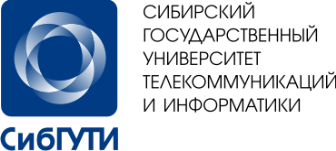 (заполняется приемной комиссией)________________________________ЗАЯВЛЕНИЕот_________________________________________________________________________________________Ф.И.О. в родительном падеже, имя и отчество полностью)Окончившего (ей) __________________________________________________________________________________________(местонахождение и наименование учебного заведения) _____________________________________________________________________________ в ______году Документ об образовании ______________________серия________№_____________от_______________ (наименование документа, дата выдачи) Прошу допустить меня к вступительным испытаниям и участию в конкурсе для поступления в аспирантуру.Условия поступления: на места по договорам об оказании платных образовательных услуг.*Отметьте числами по порядку приоритет направлений, на которые Вы хотели бы поступить. На период обучения в общежитии: нуждаюсь/не нуждаюсь О себе сообщаю следующее:Имею научные работы и/или индивидуальные достижения _________(да/нет), указанные в Приложении №1. Для проведения вступительного испытания требуется/не требуется создание особых условий связанных с ограниченными возможностями здоровья _______________________________________________________Изучаемый иностранный язык_______________________________________ (английский, немецкий ,др.) Заключение научного руководителя по собеседованию и реферату: __________________________________________________________________________________________ __________________________________________________________________________________________ «_____»______20___г._________________(личная подпись) С правилами приема в СибГУТИ, Уставом СибГУТИ, с лицензией на право ведения образовательной деятельности, свидетельством о государственной аккредитации и приложениями к ним по выбранному направлению подготовки (специальности), с правилами подачи апелляции при приеме на первый курс по результатам проведения вступительных испытаний ознакомлен(а)_______________________ (личная подпись) С датой представления оригинала документа государственного образца об образовании в приемную комиссию ознакомлен(а)                                                                                                          ______________________ (личная подпись)Подтверждаю, что • ознакомлен (в том числе через информационные системы общего пользования) с датами завершения представления оригинала диплома специалиста или диплома магистра при зачислении на места в рамках контрольных цифр, с датой завершения представления сведений о согласии на зачисление на места по договорам об оказании платных образовательных услуг; • информирован об ответственности за достоверность сведений, указываемых в заявлении о приеме, и за подлинность документов, подаваемых для поступления.                   ________________________(личная подпись) Заявление можно принести лично в приемную комиссию аспирантуры или выслать по эл. почте на priem@uisi.ru.Приложение 1 ПримерСписок публикаций1. Нечта И.В. Эффективный метод стегоанализа, базирующийся на коде Хаффмана. // Российская научно-техническая конференция «Информатика и проблемы телекоммуникаций». Новосибирск, ФГОБУ ВПО «СибГУТИ», 21-22 апреля, 2011. С. 360.2. Нечта И.В. Метод внедрения скрытых сообщений в исполняемые файлы // Вестник СибГУТИ. 2011. №2. С. 3–10. 3. Nechta I. Fionov A. Applying stat methods to text steganography // Applied Methods of Statistical Analysis. Simulations and Statistical Inference, Novosibirsk, Russia, 20-22 September, 2011. P. 278–284. 4. Нечта И.В. Метод стегоанализа текстовых данных, основанны на использовании статистического анализа // Вестник СибГУТИ. 2011. №3. С. 27–34. 5. Нечта И.В. Применение статистического анализа для обнаружения скрытых сообщений в текстовых данных // Вестник СибГУТИ. 2012. № 1 C. 29 – 36.6. Нечта И.В. Программа обнаружения скрытых сообщений в текстовых данных Свидетельство о государственной регистрации программ для ЭВМ № 2013619018 от 24.09.2013 по заявке № 2013616685 от 29.07.2013.Приложение № 1к Заявлению___________ на поступление в СибГУТИИНДИВИДУАЛЬНЫЕ ДОСТИЖЕНИЯ________________ (личная подпись)Шифр и наименование направления Приоритет*2.3 Информационные технологии и телекоммуникации2.2 Электроника, фотоника, приборостроение и связьДата рожденияГражданство__________ИНН________________ИНН________________СНИЛС_______Почтовый адрес(адрес прописки):Документ, удостоверяющий личность:  ___________________________________                                                              (паспорт или другой документ)Документ, удостоверяющий личность:  ___________________________________                                                              (паспорт или другой документ)Документ, удостоверяющий личность:  ___________________________________                                                              (паспорт или другой документ)Документ, удостоверяющий личность:  ___________________________________                                                              (паспорт или другой документ)Почтовый адрес(адрес прописки):НомерНомерНомерНомерПочтовый адрес(адрес прописки):Кем и когда выдан:Кем и когда выдан:Кем и когда выдан:Кем и когда выдан:Регион (область, край):Регион (область, край):Кем и когда выдан:Кем и когда выдан:Кем и когда выдан:Кем и когда выдан:КонтактыТелефон (моб.):Телефон (моб.):Телефон (моб.):e-mail:e-mail:Дата заполнения « ______»  _______________ 2023 г.__________________ (личная подпись)Документы принял «______» _______________ 2023 г.                 Сотрудник приемной комиссии______________(_____________________)Документы принял «______» _______________ 2023 г.                 Сотрудник приемной комиссии______________(_____________________)Индивидуальные достижения абитуриентаНаличие (да/нет)(указать какое)БаллыПубликация научной работы в журнале из перечня12Получение патента12Публикация научной работы в издании, индексируемом в РИНЦ3Публикация научной работы в изданиях, входящих в международные наукометрические базы (Web of Science, Scopus и т.д.)7Получение свидетельства о государственной регистрации программы для ЭВМ – 6 баллов6